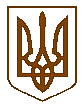 УКРАЇНАЧЕРНІГІВСЬКА МІСЬКА РАДАВИКОНАВЧИЙ КОМІТЕТР І Ш Е Н Н Я22 червня 2015 року 									№ 141Про внесення доповнень до Плану діяльностівиконавчого комітету Чернігівської міськоїради з підготовки проектів регуляторних актівна 2015 рік	Відповідно до частини 4 статті 7 Закону України "Про засади державної регуляторної політики у сфері господарської діяльності" та пункту 2 частини 2 статті 52 Закону України "Про місцеве самоврядування в Україні" виконавчий комітет міської ради вирішив:1. Внести доповнення до Плану діяльності виконавчого комітету Чернігівської міської ради з підготовки проектів регуляторних актів на 2015 рік, затвердженого рішенням виконавчого комітету Чернігівської міської ради від 17 листопада 2014 року № 327 "Про План діяльності виконавчого комітету Чернігівської міської ради з підготовки проектів регуляторних актів на 2015 рік", що додається.2.  Комунальному підприємству "Редакція Чернігівської міської газети "Чернігівські відомості" Чернігівської міської ради (Мокроусова І. М.) у десятиденний строк оприлюднити це рішення.3. Контроль за виконанням цього рішення покласти на першого заступника міського голови Миргородського М. М.Міський голова 									О. В. Соколов Заступник міського голови -керуючий справами виконкому						С. Г. Віхров